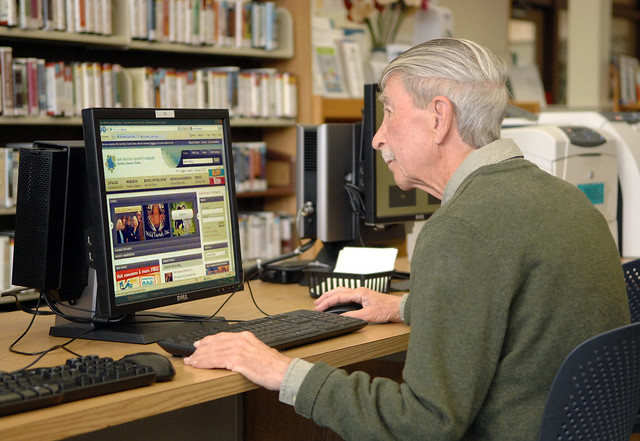 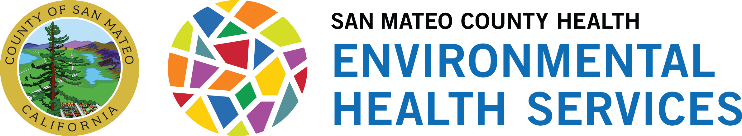 Beneficiarios pueden elegir aprobar las hojas de tiempo electrónicamente  o usando el sistema de hojas de tiempo telefónico. Siga las instrucciones apropiadas: Hojas de Tiempo ElectrónicasAntes de empezar* Necesita saber su número de caso de 7-digitos (el numero está en la hojas de tiempo) * Necesita un correo electrónico validoVisite el sitio web: https://www.etimesheets.ihss.ca.gov1. Haga click en el enlace “Regístrese aquí”. 2. En la siguiente página haga click en “Soy un beneficiario”.3. Haga click en el enlace “Iniciar el proceso de inscripción”. En la página de “Registro” siga los siguientes pasos: 1. Información de Cuenta: Ingrese su- Nombre, Apellido, Fecha de nacimiento, Numero de caso y  sus Últimos 4 Números del Seguro Social. Haga click en “Siguiente” 2. Información de Cuenta: Crear un nombre de usuario y contraseña. Ingrese su correo electrónico. Haga click en “Siguiente” 3. Preguntas de Seguridad: Seleccione sus preguntas y respuestas. Haga click en “Siguiente” 4. Verificación de correo electrónico: Revise su correo electrónico y haga click en el enlace en el correo y siga los pasos. 5. Confirmar Registró: Ingrese su Nombre de Usuario y su Contraseña. Responda las preguntas de seguridad y Haga click en “Iniciar Sesión”. ¡Ahora esta registrado en el portal electrónico de IHSS!Para empezar a usar las hojas de tiempo electrónicas, sus proveedores le enviaran un correo electrónico para revisar y aprobar las hojas de tiempo electrónico.Sistema de Hojas de Tiempo Telefónico1. Los beneficiarios pueden inscribirse en el sistema de hojas de tiempo telefónico para su proveedor. 2. Llame a su especialista de nómina de pago, Lunes- Viernes, 8am-5pm para inscribirse.3. Cuando se inscribe tiene que escoger un número de autenticación del beneficiario. Este número se llama “Recipient Authentication Number (RAN)”.4. Cuando su proveedor envía las hojas de tiempo electrónicas, el beneficio recibirá una llamada para aprobar o rechazar las horas. 5. Si el beneficiario no puede contestar la llamada puede llamar de regreso a 833-342-5388 durante las horas de negocio para aprobar las hojas de tiempo electrónicas.¿Necesita ayuda para registrarse?*Llame a CA IHSS Service Desk: 1-866-376-7066 (Opcion 4) *Visite el sitio de web:  www.etimesheets.ihss.ca.gov. Haga click en “Registro de preguntas frecuentas” para más información.                                                        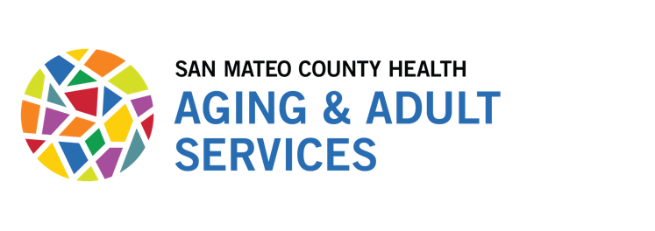 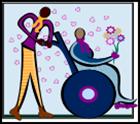                                  SAN MATEO COUNTY                         PUBLIC AUTHORITY        For In-Home Supportive 